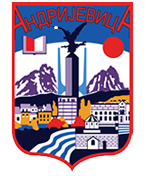 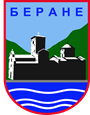 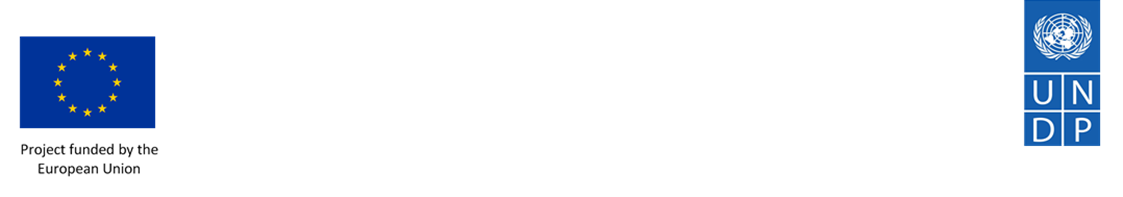 KLASTER ZAJEDNO ZA SJEVER – OPŠTINE BERANE I ANDRIJEVICAPONOVLJENI KONKURS ZA NEVLADINE ORGANIZACIJE ZA PREDAJU PRIJEDLOGA PROJEKATA U SKLOPU REGIONALNOG PROGRAMA LOKALNE DEMOKRATIJE NA ZAPADNOM BALKANU 2 (RELOAD2)Lista projekata kojima nedostaje dokumentacija i koji su diskvalifikovani iz daljeg procesa ocjenjivanja Nakon isteka roka za prijavu na  ReLOaD ponovljeni Konkurs u Klasteru Zajedno za sjever (opštine Berane i Andrijevica) i administrativne provjere izvršene od strane ReLOaD Komisije, koja se sastala 10. oktobra 2022. godine, sastavljena je lista organizacija i projekata kojima nedostaje dio projektne dokumentacije ili nijesu usaglašeni sa osnovnim ReLOaD principima i pravilima i po mišljenju Komisije time neće ući u dalje razmatranje za dodjelu sredstava, kako je to pojašnjeno u Smjernicama za aplikante (stranice 10 i 11 – za NVO i stranice 9 i 10 – za tek osnovane NVO i NVO koje se bave pitanjima mladih). Lista je objavljena na veb sajtovima opština Berane https://berane.me/reload/ i Andrijevica https://opstinaandrijevica.me/ dana 11.10.2022. godine.Navedene organizacije su dužne da dostave nedostajuću dokumentaciju, u skladu sa komentarima i sugestijama Komisije (tabela ispod), najkasnije do petka, 14. oktobra 2022. godine, do 15:00 časova. Nedostajuća dokumentacija se dostavlja opštinama (na iste adrese) kojima je dostavljena projektna prijava. U slučaju neotklanjanja nedostataka prijave u ovom roku, podnosilac prijave dobiće pisano obavještenje o odbijanju prijave, u roku od 30 dana od datuma isteka ponovljenog Konkursa. Takođe, u slučajevima kod kojih je tokom administrativne provjere primijećen bilo koji razlog za diskvalifikaciju projekta, naveden u Smjernicama, objavljuje se i spisak diskvalifikovanih projekata, tj. onih projektnih prijava koje neće biti dalje razmatrane.  U skladu sa Konkursom i Smjernicama za aplikante (stranice 10 i 11 – za NVO i stranice 9 i 10 – za tek osnovane NVO i NVO koje se bave pitanjima mladih), a po osnovu konflikta interesa i neusklađenosti sa osnovnim pravilima ReLOaD ponovljenog Konkursa, sljedeće NVO, podnosioci projektnih prijava su odlukom Komisije diskvalifikovane i neće se razmatrati u narednim fazama ocjenjivanja projektnih prijava:Br.Naziv organizacijeNaziv projektaDio konkursa za koji je NVO aplicirala (dio za NVO ili dio za tek osnovane NVO i NVO koje se bave pitanjima mladih)Ukupan budžet (€)Opis – nedostajuća dokumentacijaRok1. NVO EPEKA Montenegro Socijalna inkluzija RE populacije - korak ka ravnopravnostiZa dio Konkursa za NVO17.000Dostaviti štampanu i elektronsku verziju Uvjerenja/Potvrde da NVO nema obaveza po osnovu poreza i doprinosa zaključno sa mjesecom  koji prethodi mjesecu u kojem je objavljen Konkurs, odnosno u kojem se podnosi prijava (Uvjerenje izdaje područna jedinica Uprave prihoda i carina Crne Gore);Dostaviti štampanu i elektronsku verziju biografija 7 osoba koje će biti angažovane u realizaciji projekta (iz tabele Imena zaposlenih koje planirate angažovati na realizaciji projekta iz Projektnog prijedloga);14. oktobar 2022, do 15 h2.NVO Crnogorska iskra Očuvanje mentalnog zdravlja uz primjenu psihoterapijeZa dio Konkursa za NVO19.939,00-	Dostaviti elektonsku i štampanu potpisanu i pečatiranu pisanu Izjavu ovlašćenog lica (Obrazac 8) od stane Ovlašćenog lica i svjedoka da nevladina organizacija nije:pod bankrotom,niti je bilo kakvo plaćanje prema NVO obustavljeno prema sudskoj presudi koje je rezultiralo totalnim ili djelimičnim gubitkom prava na upravljanje i raspolaganje imovinom,niti su bilo kakvi pravni postupci pokrenuti protiv NVO, a koji uključuju nalog za suspenziju plaćanja i mogu rezultirati u proglašenju bankrota ili povlače potpuni ili djelimični gubitak prava na upravljanje i raspolaganje imovinom,niti je NVO konačnom presudom osuđena za prekršaj ili prestup koji se tiče ponašanja u poslu,niti su bili krivi za bilo koju drugu ozbiljnu grešku u profesionalnom ponašanju,niti su propustili ispuniti bilo kakve obaveze koje se odnose 14. oktobar 2022, do 15 h3. NVO RubikonOsnažimo mlade i unaprijedimo njihove stilove životaZa dio Konkursa za tek osnovane NVO i NVO koje se bave pitanjima mladih4,995.00Dostaviti štampanu i elektronsku verziju biografija za 4 osobe koje će biti angažovane u realizaciji projekta (iz tabele Imena zaposlenih koje planirate angažovati na realizaciji projekta iz Projektnog prijedloga).14. oktobar 2022, do 15 h4. NVO Kolo srpskih sestara “Sveti Apostol Andrej Prvozvani"Budi zdrava Za dio Konkursa za tek osnovane NVO i NVO koje se bave pitanjima mladih4, 710.00Dostaviti štampanu i elektronsku verziju biografija za 7 osoba koje će biti angažovane u realizaciji projekta (iz tabele Imena zaposlenih koje planirate angažovati na realizaciji projekta iz Projektnog prijedloga).14. oktobar 2022, do 15 hNaziv NVONaziv projektaOpština klasteraOsnov neusklađenostiStatusNVO Učionica u pokretuUnapređenje kvaliteta života RE populacije i socijalno ugroženih porodicaBerane (Klaster Zajedno za sjever)Odbijen po osnovu nesuklađenosti sa osnovnim pravilima Konkursa (Smjernice za aplikante, strana 8): budžet opredijeljen za prve tri stavke (ljudski resursi, prevoz i kancelarijski troškovi) prelazi 30% ukupnog iznosa budžeta.Odbijen po osnovu neusklađenosti s pravilom Konkursa o lokaciji (Smjernice za aplikante, strana 7)Sve projektne aktivnosti mogu biti implementirane isključivo na području opština Berane i Andrijevica i u korist njihovih građana.DISKVALIFIKOVANNVO KUD NjegošTurizam u ritmu folkloraBerane (Klaster Zajedno za sjever)Odbijen po osnovu konflikta interesa (Smjernice za aplikante, strana 5 i 6): Aplikanti će biti isključeni iz učešća u pozivu i iz dodjeljivanja grantova ako su u trenutku Konkursa za predaju prijedloga projekata:ako je organizacija koja aplicira na bilo koji način povezana sa javnim funkcionerima, ako je zaposleni, ovlašteno lice, direktor, član Upravnog odbora ili drugih struktura organizacije, istovremeno i javni funkcioner, ili ako je projektom predviđeno da javni funkcioneri ostvaruju direktnu ili indirektnu finansijsku korist.DISKVALIFIKOVANNVU Građanski aktivizam"Valorizacija turizma - odgovornost svih!"Andrijevica (Klaster Zajedno za sjever)Odbijen po osnovu nesuklađenosti sa osnovnim pravilima Konkursa (Smjernice za aplikante, strana 8): budžet opredijeljen za prve tri stavke (ljudski resursi, prevoz i kancelarijski troškovi) prelazi 30% ukupnog iznosa budžeta. budžet opredijeljen za kupovinu opreme i radova rekonstrukcije ili adaptacije  prelazi 30% ukupnog iznosa budžeta.DISKVALIFIKOVAN